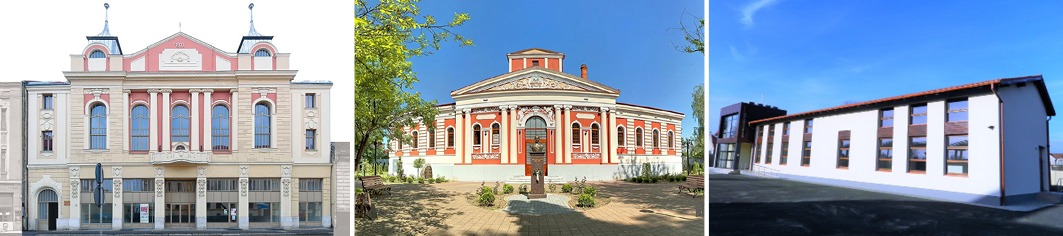 Către Primăria Municipiului Satu MareServiciul de Comunicare și Coordonare Instituții SubordonateCERERE OCUPARE SPAȚIU DE EVENIMENTE CASA VERDEZÖLD HÁZ - RENDEZVÉNYTEREM HASZNÁLATÁRA VONATKOZÓ KÉRELEMSolicitant / Kérelmező:Nr. telefon / Telefonszám:Adresă email / E-mail cím:Dată eveniment / Esemény időpontja:Descrierea evenimentului / Esemény leírása:Nr. persoane participante / Résztvevő személyek száma:Data / Dátum:									Semnătură / Aláírás:_______________________								_____________________